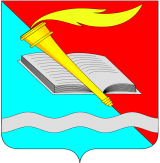 АДМИНИСТРАЦИЯ ФУРМАНОВСКОГО МУНИЦИПАЛЬНОГО РАЙОНА ПОСТАНОВЛЕНИЕ от  _01.07. 2021        				                                           №  430г. Фурманов Об актуализации  схемы теплоснабжения Иванковского сельского поселения Фурмановского муниципального района Ивановской области до 2035 года (по состоянию на 2021 год)В соответствии с частью 6  пункта 1 статьи 6 Федерального закона от 27.07.2010 № 190-ФЗ «О теплоснабжении», Федеральным законом от 06.10.2003 №131-ФЗ  «Об общих принципах организации местного самоуправления в Российской Федерации», Уставом Фурмановского муниципального района,   администрация    Фурмановского    муниципального района  п о с т а н о в л я е т:1. Утвердить актуализированную схему  теплоснабжения  Иванковского сельского поселения Фурмановского муниципального района Ивановской области до 2035 года (по состоянию на 2021 год) (прилагается).2. Опубликовать постановление в сборнике «Вестник администрации Фурмановского муниципального района и Совета Фурмановского муниципального района», а также разместить на официальном сайте Фурмановского муниципального района.3. Постановление вступает в силу с момента подписания. 4. Контроль за исполнением постановления возложить на заместителя главы администрации Фурмановского муниципального района Л. В. Белину.Глава Фурмановского муниципального района                       Р. А. СоловьевА. А. Кочетов 2-07-14